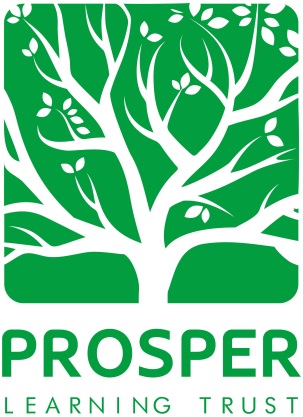 Organisation:		Prosper Learning TrustPost Title:			Trust Data Manager  (A5002)Grade:			N7 			Points: 526Responsible to:               Trust Operations ManagerJob Purpose:	To be responsible for the collection, analysis, monitoring and tracking of data across the Trust.  Develop and manage assessment and analysis procedures across the Trust.  Provide comprehensive support to all academies in the Trust in relation to managing the MIS system and provide reports as required. To work as part of a team across Prosper Learning Trust, supporting colleagues with data procedures as necessary.  To ensure Trust data processes comply with GDPR requirements.Main Duties: 	The following is typical of the duties the post holder will be expected to perform.  It is not necessarily exhaustive and other duties of a similar nature and level may be required from time to time.  Please note this post requires travel across Trust sites.Data Management:To liaise with academy Headteachers to ensure Trust processes are adhered to and that all pupils are tracked and monitored in relation to a range of pupil outcomesTo be the point of reference and support for leaders across the Trust in relation to data management, data protection and processingTo manage Trust-wide management information systemsTo provide Trust-wide expertise, and provide relevant training, in all aspects of commonly used Management Information Systems (Bromcom) and other core data handling systemsTo create training programmes that ensure that Prosper staff possess the skills and understanding to fully utilise the information management systems and data handling systems at their disposalTo manage, co-ordinate and present the performance data of Prosper Learning Trust and its academies to Trust leaders and other audiences (including governance committees) for the purpose of evaluation of performanceTake responsibility for all statutory returns including those to DfE at census pointsEnsure that fail-safe processes are consistently applied to all academies to ensure the appropriate management of data management relating to external examinations/assessments – to liaise with Trust Exams Officer in this regardTo update and monitor the Trust’s Equality information to ensure complianceEnsure the Trust and academies’ data management systems operate effectively by:Producing timely and accurate collation analysis of dataWorking with Headteachers and Senior Leaders to create data reportsProducing data reports for a wide range of audiences including DfEAnalysing data to identify issues/inferencesSupporting and training colleagues, including teaching staff, to input and process and analyse data within specific deadlinesPreparing analysis and reports of the outcomes of external examinations and assessments in liaison with Trust Exams OfficerKeeping up to date with developments in data management systems that the Trust uses and with others that may be of interestEnsuring that Senior Leaders are aware of any concerns regarding the validity or accuracy of dataEnsuring that all data collection and data returns, required by external agencies including the DfE, are submitted accurately within the expected timeframes in conjunction with relevant managementCollating pupil attendance information across the Trust in line with up to date education and policy changesDeveloping policies and staff guides relating to data management, processes and proceduresEnsuring the Trust and academies are receiving best value from their data management systems by leading data system procurement processesManaging the quality and effectiveness of services against agreed Service Level Agreements with 3rd party suppliersOverseeing the compliance with regulatory reporting requirements and protecting data from internal and external misuse and exposureProducing and implementing data quality improvement plans, ensuring data is fit for purpose and that there are processes to maintain qualityTechnical and strategic support for the development of Trust learning platforms, ensuring these are continually optimised.Data Protection: To work with the DPO to ensure the Trust, its employees and key stakeholders are aware of their data protection obligations under the Data Protection Acts (including GDPR) and support and drive the implementation and adherence to all required standardsProvide and update Data Protection and Freedom of Information policies and procedures, this will include awareness training, and training of staff involved in processing operations, and providing guidance on any rectification issues.Identify changes/new processes for the use of data (email, telephone, direct mail, other electronic communication) that need to be introduced to manage user records correctly, to comply with Data Protection and Privacy (legal and best practice) recommendationsCarry out Data Protection Impact Assessments (DPIAs), as advised by the Data Protection Officer, or work with Trust staff to produce theseLiaise with other organisations that process data on our behalf to ensure they comply with Data Protection lawAct as a point of contact for individuals and manage all Freedom of Information requests to ensure they are addressed and comply with legal requirementsAct as a point of contact for individuals (data subjects) and manage all Subject Access Requests to ensure they are addressed and comply with legal requirementsLiaise with other organisations that process data on our behalf to ensure they comply with data protection lawProvide guidance and support on how to deal with data breachesProvide any staff awareness training required in relation to data protectionUpdate and monitor Trust data mappingMonitor the Records Management policy, update retention schedules, encompassing both paper and electronic records, ensuring compliance with regulatory requirementsFulfil any other duties as may be requested by the CEO or Trust management.  The above duties do not define or include all tasks required of the postholder.  Duties and responsibilities may vary without changing the level of responsibility.Support for the TrustBe aware of, support staff and students with varying needs and ensure all have equal access to opportunitiesContribute to the overall ethos/work/aims of the TrustTo assist in maintaining a healthy, safe and secure environment and to act in accordance with the Trust’s policies and proceduresPromoting and safeguarding the welfare of children the post holder comes into contact withAssist the Trust by maintaining good relationships with staff, parents, trustees, governors and external agencies in order to promote the objectives of the Trust.PERSON SPECIFICATIONEssential or DesirableAssess byQualifications and TrainingDegree or higher (or combined with extensive experience – minimum 3 years in a relevant discipline)EApplication form/Interview/ Task (if applicable)Evidence of commitment to updating knowledge through regular CPDEApplication form/Interview/ Task (if applicable)Further professional development in relevant fieldsEApplication form/Interview/ Task (if applicable)Safeguarding trainingEApplication form/Interview/ Task (if applicable)Knowledge and ExperienceKnowledge of relevant legislation and guidanceEApplication form/Interview/ Task (if applicable)Experience of analysing and interpreting education performance dataEApplication form/Interview/ Task (if applicable)Experience of data and system management in an academy/school, local authority or education settingEApplication form/Interview/ Task (if applicable)Experience of working with data analysis tools and software to interrogate dataEApplication form/Interview/ Task (if applicable)Experience of producing reports for a variety of different audiencesEApplication form/Interview/ Task (if applicable)Experience of planning and providing in-house training to colleaguesEApplication form/Interview/ Task (if applicable)The principles and practices of good data management and how these contribute to operational planning and deliveryEApplication form/Interview/ Task (if applicable)Excellent and proven record of working with schools’ MIS (Bromcom)EApplication form/Interview/ Task (if applicable)Experience of the use of an implementation of GDPR practicesEApplication form/Interview/ Task (if applicable)Full understanding of relevant codes of practice and awareness of relevant legislation of working in an education settingDApplication form/Interview/ Task (if applicable)Skills and Key CriteriaStrong analytical skillsEApplication form/Interview/ Task (if applicableExcellent communication skills (both written and oral) with internal and external stakeholdersEApplication form/Interview/ Task (if applicableExcellent organisational skillsEApplication form/Interview/ Task (if applicableAbility to manage your own workload in order to meet deadlinesEApplication form/Interview/ Task (if applicableAbility to work independently and use own initiativeEApplication form/Interview/ Task (if applicableAbility to maintain confidentialityEApplication form/Interview/ Task (if applicableAble to work within and apply all relevant Trust and Academy policiesEApplication form/Interview/ Task (if applicableWillingness to develop new skills and participate in trainingEApplication form/Interview/ Task (if applicablePersonal AttributesA supportive and co-operative team memberEApplication form/Interview/ Task (if applicableAbility to work outside normal Trust Academy hours in line with needEApplication form/Interview/ Task (if applicableAble to demonstrate commitment to driving forward the Trust’s visionEApplication form/Interview/ Task (if applicableEncourages ideas, initiative and innovation in othersEApplication form/Interview/ Task (if applicableHighly motivated showing resilience and reliabilityEApplication form/Interview/ Task (if applicableAbility to relate well to pupils and members of the communityEApplication form/Interview/ Task (if applicableAbility to travel to multi-site locations across the TrustEApplication form/Interview/ Task (if applicableGood timekeeping and attendanceEApplication form/Interview/ Task (if applicableWilling to undertake further training as requiredEApplication form/Interview/ Task (if applicableEqual OpportunitiesCandidates should indicate an acceptance of, and a commitment to, the principles of the Trust’s Equalities policies and practices as they relate to employment issues and to the delivery of servicesEApplication form/Interview/ Task (if applicableSafeguardingCommitment to the protection and safeguarding of children and young peopleEApplication form/Interview/ Task (if applicableHas up to date knowledge of relevant legislation and guidance in relation to working with young peopleDApplication form/Interview/ Task (if applicableSuccessful candidate will be subject to an enhanced Disclosure and Barring Service CheckEApplication form/Interview/ Task (if applicable